                     PROPOSIÇÕES 02 - SILVIO ROBERTO PORTZ                     INDICAÇÃO – 004/2023        Indico ao Excelentíssimo Senhor Prefeito Municipal, nos termos regimentais e ouvido plenário, que seja feita uma homenagem in memoria ao Senhor Ivo Albino Mattes, que após completar um ano de seu falecimento nos termos da Lei Municipal 4.959/2021, seja dado o nome do mesmo ao ginásio da Localidade de Cruz das Almas. Personalidade ilustre que tantas contribuições trouxe a comunidade.                                                 MENSAGEM JUSTIFICATIVA:                   Senhor Presidente;                   Senhores Vereadores:   Senhor Ivo Albino Mattes sempre residiu com sua família na Comunidade de Cruz das Almas, sempre preocupado com desenvolvimento da comunidade, possuía um alambique das “Cachaças Águas Boas”, posteriormente passou a trabalhar com o transporte de leite, que é mantido por seus filhos até hoje.Foi um dos pioneiros na implantação da associação da água, onde foi presidente por mais de 15 anos, lutou para trazer a luz elétrica para todos na comunidade, sendo assim nada mais justo que homenageá-lo. Atenciosamente,Bom Retiro do Sul, 20 de junho de 2023.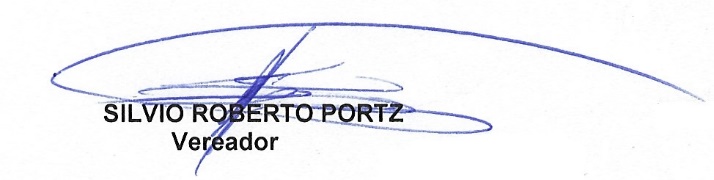 